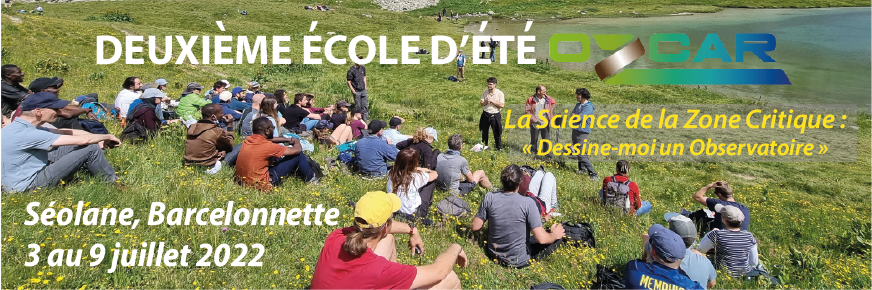 FORMULAIRE DE CANDIDATUREDOCTORANTS(à compléter et à joindre avec un CV et une lettre de motivation  dans un document unique pdf)PRESENTATION DU/DE LA CANDIDAT-EIdentité du/de la candidateNOM :                                                      Prénom :                                   Date de naissance :Organisme employeur : …………………………………………….Unité de recherche : Nationalité :Téléphone :Adresse postale :Adresse électronique : Université et Ecole doctorale de rattachementUniversité :                                             ED :                                   Nom et Prénom du/de la directeur- trice de thèse : PRESENTATION DU PROJET Résumé Poster (10 lignes maximum)2.2 Attentes vis-à-vis de l’école et motivations(à présenter dans la lettre de motivation, une page maximum)